Computing Long Term Plan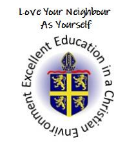 Holy Trinity C of E Primary SchoolWe recognise that our children are citizens of the digital age, and we intend to provide them with the skills and concepts needed to thrive in a future that is increasingly dependent on computational thinking and creativity. Internet Safety Day Tuesday 6th FebruarySafety OnlineComputer ScienceDigital Literacy and Information TechnologyTo use the internet in a safe and respectful way, as well as understanding how and where to seek help and support.To write and debug code successfully and with confidence; analysing problems in computational terms.Computer science covers knowledge of computers and computation, including concepts such as data, system architecture, algorithms and programming. Computer science is seen as the core of computing and underpins the whole of the subject.To competently and creatively use information communication technology and recognise the use of technology in the wider world.Information technology provides a context for the use of computers in society. It focuses on how computers are used in different sectors and describes the methods used to create digital artefacts such as presentations, spreadsheets and videos. Autumn 1Autumn 2Spring 1Spring 2Summer 1Summer 2EYFSEYFSN.B. Early Years Outcomes are taught throughout the academic year. The topics below are Early Learning Goal outcomes that link to ComputingN.B. Early Years Outcomes are taught throughout the academic year. The topics below are Early Learning Goal outcomes that link to ComputingN.B. Early Years Outcomes are taught throughout the academic year. The topics below are Early Learning Goal outcomes that link to ComputingN.B. Early Years Outcomes are taught throughout the academic year. The topics below are Early Learning Goal outcomes that link to ComputingN.B. Early Years Outcomes are taught throughout the academic year. The topics below are Early Learning Goal outcomes that link to ComputingN.B. Early Years Outcomes are taught throughout the academic year. The topics below are Early Learning Goal outcomes that link to ComputingEYFSEYFSExploring using media and materialsBeing imaginativeUnderstandingTechnologyEYFSEYFSDigital Literacy/ Information Communication TechnologyDigital Literacy/ Information Communication TechnologyComputer ScienceDigital Literacy/ Information Communication TechnologyY1Eric Barrett – Cleveland  Police (Sessions with Y1-Y6)Using the internet safely and responsiblyWhat can I do if I am worried?What is an algorithm?  (Bee Bot/Busy Bundle)Writing code and debugging simple programs: (Box Island)How to search the internetUsing technology creativelyY1Eric Barrett – Cleveland  Police (Sessions with Y1-Y6)Safety OnlineSafety OnlineComputer ScienceComputer ScienceDigital Literacy/Information Communication TechnologyDigital Literacy/ Information Communication TechnologyY1Eric Barrett – Cleveland  Police (Sessions with Y1-Y6)Using technology safely, responsibly and respectfully, e-safety, personal informationReporting concerns, acceptable and unacceptable behaviourUnderstanding what an algorithm is, creating everyday algorithms, writing code with algorithmsSequencing instructions to achieve a specific goal, debugging, problem solvingUsing iPad keyboard, interacting with technology, researchingCopying and pasting, typing, taking photographs, inserting images into a document, saving images moving text and images on the screenY1Eric Barrett – Cleveland  Police (Sessions with Y1-Y6)Using technology safely, responsibly and respectfully, e-safety, personal informationReporting concerns, acceptable and unacceptable behaviourInternet Safety Day (8.2.2022) - Safety Online External Online Safety opportunity?Sequencing instructions to achieve a specific goal, debugging, problem solvingUsing iPad keyboard, interacting with technology, researchingCopying and pasting, typing, taking photographs, inserting images into a document, saving images moving text and images on the screenY2Eric Barrett – Cleveland  Police (Sessions with Y1-Y6)Why should we use passwords?What should I do if I am worried?How do digital systems/computer programs work? (Box Island)What is block based coding? (Kodable)Using the internet purposefullyCreating contentY2Eric Barrett – Cleveland  Police (Sessions with Y1-Y6)Safety OnlineSafety OnlineComputer ScienceComputer ScienceDigital Literacy/ Information Communication TechnologyDigital Literacy/ Information Communication TechnologyY2Eric Barrett – Cleveland  Police (Sessions with Y1-Y6)Purpose of password protection, using technology safely, e-safety, being safe onlineUnacceptable and acceptable behaviour, a range of ways to report concerns, being responsible onlineUse of algorithms, sequencing events, using block-based code, debugging, problem solvingBlock based coding: algorithms, sequencing events, debugging, running programs, problem solving, testing programsResearch a given topic, copy and paste text, take photos (including screenshots) and save images, use of technology beyond school, Manipulate text and images, using emoticons to convey meaning, thinking carefully about the layout of contentY2Eric Barrett – Cleveland  Police (Sessions with Y1-Y6)Purpose of password protection, using technology safely, e-safety, being safe onlineUnacceptable and acceptable behaviour, a range of ways to report concerns, being responsible onlineInternet Safety Day (8.2.2022) - Safety OnlineExternal Online Safety opportunity?Block based coding: algorithms, sequencing events, debugging, running programs, problem solving, testing programsResearch a given topic, copy and paste text, take photos (including screenshots) and save images, use of technology beyond school, Manipulate text and images, using emoticons to convey meaning, thinking carefully about the layout of contentY3Eric Barrett – Cleveland  Police (Sessions with Y1-Y6)Be SMARTAre they who they say they are?Augmented Reality: Coding ClubUsing ProBotsRefining searches on the internetCreating content for a purpose and an audienceY3Eric Barrett – Cleveland  Police (Sessions with Y1-Y6)Safety OnlineSafety OnlineComputer ScienceComputer ScienceDigital Literacy/ Information Communication TechnologyDigital Literacy/ Information Communication TechnologyY3Eric Barrett – Cleveland  Police (Sessions with Y1-Y6)Link being safe online to SMART rules, passwords, finger touch and face recognition, Online personas, unwanted contact, reporting concerns about content and contactExplaining augmented reality, different perspectives, block-based coding, test, run programUsing different digital devices, algorithms and debugging code, sequencing instructions, coding language (programming arrows on ProBots)Searching for specific images and information, key words, refining resultsRecognise use of technology in the wider world, considering an audience and purpose, manipulating images, videos and textY3Eric Barrett – Cleveland  Police (Sessions with Y1-Y6)Link being safe online to SMART rules, passwords, finger touch and face recognition, James and the Giant Peach: Centipedes, Ancient Egypt Historical Enquiry (Spring 1)Internet Safety Day 8.2.2022Using different digital devices, algorithms and debugging code, sequencing instructions, coding language (programming arrows on ProBots)Searching for specific images and information, key words, refining resultsRecognise use of technology in the wider world, considering an audience and purpose, manipulating images, videos and textY3Eric Barrett – Cleveland  Police (Sessions with Y1-Y6)Link being safe online to SMART rules, passwords, finger touch and face recognition, Digital Literacy/ Information Communication TechnologyInternet Safety Day 8.2.2022Using different digital devices, algorithms and debugging code, sequencing instructions, coding language (programming arrows on ProBots)Searching for specific images and information, key words, refining resultsRecognise use of technology in the wider world, considering an audience and purpose, manipulating images, videos and textY3Eric Barrett – Cleveland  Police (Sessions with Y1-Y6)Link being safe online to SMART rules, passwords, finger touch and face recognition, Searching for specific information, key words, refining resultsInternet Safety Day 8.2.2022Using different digital devices, algorithms and debugging code, sequencing instructions, coding language (programming arrows on ProBots)Searching for specific images and information, key words, refining resultsRecognise use of technology in the wider world, considering an audience and purpose, manipulating images, videos and textY4Eric Barrett – Cleveland  Police (Sessions with Y1-Y6)Are they who they say they are?Can you explain online safety?Programming Robots: LightBotProgramming Robots: A.L.E.XCollecting and publishing informationPublishing contentY4Eric Barrett – Cleveland  Police (Sessions with Y1-Y6)Safety OnlineSafety OnlineComputer ScienceComputer ScienceDigital Literacy/ Information Communication TechnologyDigital Literacy/ Information Communication TechnologyY4Eric Barrett – Cleveland  Police (Sessions with Y1-Y6)Online personas, unwanted contact, reporting concerns of content and contact, e-safetyConcerns about content and contact, acceptable and unacceptable behaviour, passwords, online personas, SMART, safe and responsibleAlgorithms, debugging, computer program design, tests, running programs, logical reasoning, sequencing, sequence loops, test, run programAlgorithms, debugging, computer program design, tests, running programs, logical reasoning, sequencing, sequence loops, logical reasoning statements (If A, then B), test, run programExploring the internet for information, searching specifically, organising information found online, creating effective content e.g. Book Creator Creating effective content with sound, images and text, manipulating text, images, formatting textY4Eric Barrett – Cleveland  Police (Sessions with Y1-Y6)Who were the Romans?Concerns about content and contact, acceptable and unacceptable behaviour, passwords, online personas, SMART, safe and responsibleInternet Safety Day 8.2.2022Algorithms, debugging, computer program design, tests, running programs, logical reasoning, sequencing, sequence loops, logical reasoning statements (If A, then B), test, run programExploring the internet for information, searching specifically, organising information found online, creating effective content e.g. Book Creator Creating effective content with sound, images and text, manipulating text, images, formatting textY4Eric Barrett – Cleveland  Police (Sessions with Y1-Y6)Digital Literacy/ Information Communication TechnologyConcerns about content and contact, acceptable and unacceptable behaviour, passwords, online personas, SMART, safe and responsibleInternet Safety Day 8.2.2022Algorithms, debugging, computer program design, tests, running programs, logical reasoning, sequencing, sequence loops, logical reasoning statements (If A, then B), test, run programExploring the internet for information, searching specifically, organising information found online, creating effective content e.g. Book Creator Creating effective content with sound, images and text, manipulating text, images, formatting textY4Eric Barrett – Cleveland  Police (Sessions with Y1-Y6)Exploring the internet for information, searching for specific informationConcerns about content and contact, acceptable and unacceptable behaviour, passwords, online personas, SMART, safe and responsibleInternet Safety Day 8.2.2022Algorithms, debugging, computer program design, tests, running programs, logical reasoning, sequencing, sequence loops, logical reasoning statements (If A, then B), test, run programExploring the internet for information, searching specifically, organising information found online, creating effective content e.g. Book Creator Creating effective content with sound, images and text, manipulating text, images, formatting textY5Eric Barrett – Cleveland  Police (Sessions with Y1-Y6)What technology do I use?Block-Based Coding: TynkerShould I be using social media?Beginning Swift-Coding: TynkerCreating content for an audience and a purposeSocial Media: TwitterY5Eric Barrett – Cleveland  Police (Sessions with Y1-Y6)Safety OnlineComputer ScienceSafety OnlineComputer ScienceDigital Literacy/ Information Communication TechnologyDigital Literacy/ Information Communication TechnologyY5Eric Barrett – Cleveland  Police (Sessions with Y1-Y6)Screen time, creating content, digital footprints, being a responsible online citizen, being SMARTAlgorithms using variable statements, using block-based code, explaining block-based code, use logical reasoning statements (If A, then B), sequence and repetition, test, run programSocial media age restrictions, safety online, content, contact, acceptable and unacceptable behaviour, screen time, being a responsible online citizenAlgorithms using variable statements, use logical reasoning statements (If A, then B), sequence and repetition, beginning to use swift code (building a function) within Tynker, variables, sequence loops, test, run programCreate effective content, formatting text, manipulating images, including sound and video, understanding use of technology in wider world, creating a presentation, publishing softwareBeing a good online citizen, recognising acceptable an unacceptable behaviour online, using media as contentY5Eric Barrett – Cleveland  Police (Sessions with Y1-Y6)Who were the Suffragettes?Algorithms using variable statements, using block-based code, explaining block-based code, use logical reasoning statements (If A, then B), sequence and repetition, test, run programInternet Safety Day 8.2.2022Algorithms using variable statements, use logical reasoning statements (If A, then B), sequence and repetition, beginning to use swift code (building a function) within Tynker, variables, sequence loops, test, run programCreate effective content, formatting text, manipulating images, including sound and video, understanding use of technology in wider world, creating a presentation, publishing softwareBeing a good online citizen, recognising acceptable an unacceptable behaviour online, using media as contentY5Eric Barrett – Cleveland  Police (Sessions with Y1-Y6)Digital Literacy/ Information Communication TechnologyAlgorithms using variable statements, using block-based code, explaining block-based code, use logical reasoning statements (If A, then B), sequence and repetition, test, run programInternet Safety Day 8.2.2022Algorithms using variable statements, use logical reasoning statements (If A, then B), sequence and repetition, beginning to use swift code (building a function) within Tynker, variables, sequence loops, test, run programCreate effective content, formatting text, manipulating images, including sound and video, understanding use of technology in wider world, creating a presentation, publishing softwareBeing a good online citizen, recognising acceptable an unacceptable behaviour online, using media as contentY5Eric Barrett – Cleveland  Police (Sessions with Y1-Y6)Exploring the internet for information, searching specifically, organising information found onlineAlgorithms using variable statements, using block-based code, explaining block-based code, use logical reasoning statements (If A, then B), sequence and repetition, test, run programInternet Safety Day 8.2.2022Algorithms using variable statements, use logical reasoning statements (If A, then B), sequence and repetition, beginning to use swift code (building a function) within Tynker, variables, sequence loops, test, run programCreate effective content, formatting text, manipulating images, including sound and video, understanding use of technology in wider world, creating a presentation, publishing softwareBeing a good online citizen, recognising acceptable an unacceptable behaviour online, using media as contentY6Eric Barrett – Cleveland  Police (Sessions with Y1-Y6)What are the dangers of the internet?Swift PlaygroundsHow can I keep myself safe?My JourneyY6Eric Barrett – Cleveland  Police (Sessions with Y1-Y6)Safety OnlineComputer ScienceSafety OnlineDigital Literacy/ Information Communication TechnologyY6Eric Barrett – Cleveland  Police (Sessions with Y1-Y6)Online personas, sharing sensibly, social media restrictionsVariable statements, block-based code, swift coding (building a function), recognising wider use of technology in the world, input and output, coding language, test, run programScreen time, sharing sensibly, social media restrictions, digital footprint, being a responsible online citizenCreating a presentation, including a range of content: sounds, images, videos, mediaY6Eric Barrett – Cleveland  Police (Sessions with Y1-Y6)What is the World Wide Web?What is the World Wide Web?Internet Safety Day 8.2.2022What is the World Wide Web?What is the World Wide Web?What is the World Wide Web?Y6Eric Barrett – Cleveland  Police (Sessions with Y1-Y6)Digital Literacy/ Information Communication TechnologyDigital Literacy/ Information Communication TechnologyInternet Safety Day 8.2.2022Digital LiteracyDigital LiteracyDigital LiteracyY6Eric Barrett – Cleveland  Police (Sessions with Y1-Y6)Researching, searching for specific information, filter resultsResearching, searching for specific information, filter resultsInternet Safety Day 8.2.2022Researching, searching for specific information, filter resultsResearching, searching for specific information, filter resultsResearching, searching for specific information, filter results